ПРЕСС-РЕЛИЗк международному турниру по теннису «Кубок Ельцина»С 24 февраля по 1 марта в Казани на базе Казанской академии тенниса пройдет международный теннисный турнир серии ITF «Кубок Ельцина». Традиционные соревнования пройдут в Казани в юбилейный, десятый раз и соберут на кортах 48 юношей и 48 девушек более чем из 15 стран мира.Международный турнир ITF «Кубок Ельцина», который в 2015 году получил наивысшую первую категорию, является отправной точкой в большой теннис для множества подающих надежды юношей и девушек. Соревнования дают возможность ее победителям и призерам продолжать путь спортивных побед и добиваться больших успехов на арене мирового тенниса.23-24 февраля прошли отборочные соревнования, а 25 февраля стартовали основные турниры в парном и одиночном разряде. 1 марта состоятся финалы в одиночном разряде среди юношей и девушек, а также состоится церемония награждения победителей и призеров турнира.Традиционно гостем финалов и церемонии награждения турнира станет супруга первого президента Российской Федерации Наина Иосифовна Ельцина.Контактное лицо: Инга Шестопалова, Федерация тенниса РТ,                                 тел.: + 7 (987) 271-18-06.Программа соревнований29 февраля – финалы в парном разряде среди юношей и девушек1 марта10.30 – финал в одиночном разряде среди девушек;12:00 – финал в одиночном разряде среди юношей;14:00 – церемония награждения победителей и призеров турнира.МИНИСТЕРСТВО СПОРТА РЕСПУБЛИКИ ТАТАРСТАНМИНИСТЕРСТВО СПОРТА РЕСПУБЛИКИ ТАТАРСТАН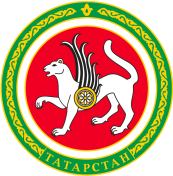 ТАТАРСТАН РЕСПУБЛИКАСЫ СПОРТ МИНИСТРЛЫГЫТАТАРСТАН РЕСПУБЛИКАСЫ СПОРТ МИНИСТРЛЫГЫул.Петербургская, д.12, г.Казань, 420107ул.Петербургская, д.12, г.Казань, 420107Петербургская урамы, 12 нче йорт, Казан шәһәре, 420107Петербургская урамы, 12 нче йорт, Казан шәһәре, 420107Тел.: (843) 222-81-01, факс: (843) 222-81-79. E-mail: mdmst@tatar.ru, http://minsport.tatarstan.ruТел.: (843) 222-81-01, факс: (843) 222-81-79. E-mail: mdmst@tatar.ru, http://minsport.tatarstan.ruТел.: (843) 222-81-01, факс: (843) 222-81-79. E-mail: mdmst@tatar.ru, http://minsport.tatarstan.ruТел.: (843) 222-81-01, факс: (843) 222-81-79. E-mail: mdmst@tatar.ru, http://minsport.tatarstan.ruТел.: (843) 222-81-01, факс: (843) 222-81-79. E-mail: mdmst@tatar.ru, http://minsport.tatarstan.ruТел.: (843) 222-81-01, факс: (843) 222-81-79. E-mail: mdmst@tatar.ru, http://minsport.tatarstan.ru